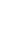 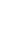 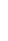 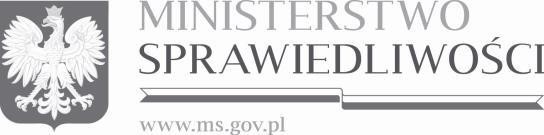 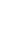 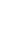 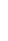 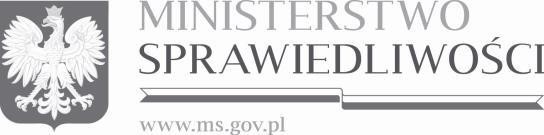                              FORMULARZ CENOWY na realizację zamówienia – usług doradczych oraz wsparcia merytorycznego DANE DOTYCZĄCE OFERENTA:   OFEROWANA WARTOŚĆ ZAMÓWIENIA:   Cena za jedną roboczogodzinę………………………………. zł. brutto   Słownie: ………………………………………………………………………………….   Cena za jedną roboczogodzinę ………………………………. zł. netto   Słownie: ………………………………………………………………………………….   OŚWIADCZENIA / POTWIERDZENIE SPEŁNIENIA WARUNKÓW UDZIAŁU:   ……………………………………………………………………………………………………………………………………….……………………………………………………………………………………………………………………………………..         	   	                                           	   	   	_________________________            	   	   	   	   	     	   	       	  Podpis osoby upoważnionej      Nazwa podmiotu   Adres siedziby   Numer NIP   Numer REGON   Telefon kontaktowy   Adres e-mail   